Необходимые документы для вступления в ПОНЭН (для FPONEN)1. Заявка на прием в члены ПОНЭН. 2. Подробное резюме, с указанием текущего служебного положения, образования и последующего профессионального обучения, опыта работы, области компетенции, списка публикаций, владения языками и других существенных навыков;3. Копии документов о профессиональном образовании, включая дипломы и степени;4. Копии свидетельств о присвоении академических или научных степеней или приобретения практических квалификаций (если таковые имеются);5. Копии сертификатов участия в специализированных семинарах и других мероприятиях (если таковые имеются);6. Копия паспорта в стране гражданства;7. Цветная фотография кандидата (размер 3 × 4 см);8. Письменные рекомендации от поручителей (в свободной форме);9. Согласие на сбор и обработку персональных данных;* Со всеми руководящими документами ПОНЭН и KAZRC вы можете ознакомиться в библиотеке на сайте   Алгоритм принятия в члены ПОНЭН1. Отправить отсканированные копии всех документов на почту info@ponen.kz.2. После рассмотрения Заявления Исполнительным комитетом ПОНЭН и принятия решения о приеме Вас в Члены объединения, Вы получите письмо на емайл, указанный в Заявлении.3. Необходимо осуществить оплату вступительного годового членского взноса в сумме 59 072тг. (16 МРП, на 2024г. 1МРП=3692).При вступлении во втором, третьем или четвертом квартале, оплата вступительного взноса составит 75, 50 или 25 процентов от годового членского взноса. Для зарубежных членов ПОНЭН  оплата взносов осуществляется по действующему курсу на день оплаты. 4. После оплаты вступительного годового членского взноса, Члену ПОНЭН выдается сертификат с присвоением личного регистрационного номера и указанием категории членства. Также информация о принятии в члены ПОНЭН размещается на сайте ОбъединенияОплату можно произвести:Kaspi QR (без комиссии) 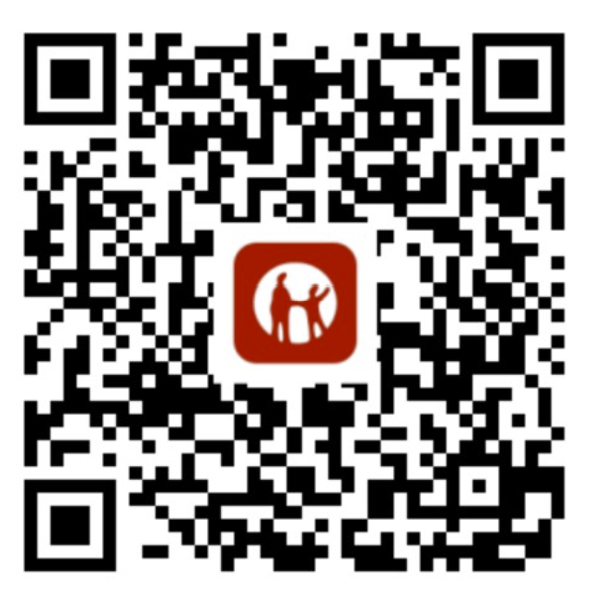 На сайте (сумма с комиссией 3.6 % составит 61 199тг.)В отделении Jysan Bank (Между банком и ПОНЭН заключен договор на оплату членских взносов без комиссии)Реквизиты для оплаты:    Банк:     АО «Jysan Bank»Реквизиты банка:  БИК TSESKZKACчет ОО "Профессиональное Объединение независимых экспертов недр ПОНЭН":   в тенге KZ98998BTB0000306976в росс. рублях KZ57998BTB0000337687в долл США KZ30998BTB0000337688                                  Код: 18 (КБЕ)БИН   юридического лица 151140021952  КНП   120 (Членские взносы)  ЗАЯВЛЕНИЕна вступление в Общественное Объединение«Профессиональное объединение независимых экспертов недр Республики Казахстан – ПОНЭН»на категорию FPONEN1.Общие сведения о Заявителе2. Контактная информация Заявителя3. Сведения о профессиональном образовании Заявителя 6. Обязательства Заявителя по выполнению руководящих документов KAZRC и ПОНЭН: 7. Рекомендации членов ПОНЭН, поддерживающих кандидатуру Заявителя:1.____________________________________________________________________________             Ф.И.О., категория членства в ПОНЭН, рекомендующего, его регистрационный номер ______________________________ «____» __________20____г.                          подпись2.____________________________________________________________________________            Ф.И.О., категория членства в ПОНЭН, рекомендующего, его регистрационный номер ______________________________ «____» __________20____г.                         подпись3.____________________________________________________________________________            Ф.И.О., категория членства в ПОНЭН, рекомендующего, его регистрационный номер ______________________________ «____» __________20____г.                         подписьПримечание: Копии удостоверения личности, дипломов об образовании, сертификатов повышения квалификации, развернутое резюме прилагаются.Заявитель___________________________________________«____» __________20____г.                                                                ФИО, подпись, датаСекретариат ПОНЭН  _________________________________«____» __________20____г.                                                                ФИО, подпись, датаСОГЛАСИЕна сбор и обработку персональных данныхг. ___________							«___» __________20 __ гНастоящим, я,____________________________________________________________(указать ФИО, число, месяц, год рождения)_____________________________________________________________________________(указать данные удостоверения личности/паспорта)предоставляю свое безусловное согласие Общественное объединение «Профессиональное объединение независимых экспертов недр ПОНЭН» (далее – ОО «ПОНЭН») на сбор и обработку моих персональных данных, не противоречащими законодательству Республики Казахстан способами, как на бумажных носителях, так и в электронном формате, в той мере насколько это необходимо.Персональные данные - сведения, относящиеся ко мне, зафиксированные на электронном, бумажном и (или) ином материальном носителе, включая, но, не ограничиваясь:сведения, необходимые для заполнения анкеты, а также надлежащей идентификации: фамилия, имя, отчество; гражданство; данные документа, удостоверяющего личность; ИИН;сведения, необходимые для поддержания связи: место прописки и фактического нахождения; место работы и должность; номер телефона (домашний, рабочий, сотовый);сведения об образовании, профессиональной деятельности, служебном положении, деловой репутации: образование, профессия, квалификация (повышение квалификации, должность, ученая степень, ученое звание, владение иностранными языками, членство в профессиональных палатах/организациях;сведения, необходимые для подтверждения трудовой деятельности: данные о предыдущих и текущих местах работы, занимаемых должностях, в том числе, данные, которые могут быть получены из документов, подтверждающих трудовую деятельность;сведения, необходимые для исполнения ОО «ПОНЭН» обязанностей по уплате налогов и прочих отчислений, предусмотренных законодательством Республики Казахстан, в том числе номера/реквизиты банковских счетов, платежных карт;сведения о государственных и ведомственных наградах, почетных и специальных званиях, поощрениях;информация об изменении и (или) дополнении вышеуказанных данных и другие сведения.Настоящее Согласие действует в течение срока действия членства в ОО «ПОНЭН», заключенного между мной и ОО «ПОНЭН», а также после его прекращения в течение 5 (пяти) лет в рамках соблюдения ОО «ПОНЭН» требований действующего законодательства Республики Казахстан.Настоящим подтверждаю, что каких-либо претензий к ОО «ПОНЭН» касательно сбора, обработки моих персональных данных в дальнейшем иметь не буду, при условии соблюдения ОО «ПОНЭН» требований Закона Республики Казахстан «О персональных данных и их защите».__________________________________________			__________________	     фамилия, имя, отчество (полностью)				          подписьфото 3х4Ф.И.О.Дата рожденияАдрес проживанияДолжность, место работы, местонахождение организации (в настоящее время)Е-mailТел. (мобильный)Тел. (дом.)Тел. (раб.)Год окончания и наименование учебного заведенияГод окончания и наименование учебного заведенияКвалификация Квалификация СпециальностьСпециальностьНомер дипломаНомер дипломаУченая степеньУченая степеньУченое званиеУченое званиеПовышение квалификацииПовышение квалификации4. Специализация Заявителя (по личной оценке)5. Трудовая деятельность Заявителя4. Специализация Заявителя (по личной оценке)5. Трудовая деятельность Заявителя4. Специализация Заявителя (по личной оценке)5. Трудовая деятельность ЗаявителяДата (месяц, год)Дата (месяц, год)Должность, место работы, местонахождение организацииприем увольнениеДолжность, место работы, местонахождение организации№№ппНаименование документовЛичная подпись1Казахстанский кодекс публичной отчетности о результатах геологоразведочных работ, Минеральных Ресурсах и Минеральных Запасах  (Kazakhstan Code for the Public Reporting of Exploration Results, Mineral Resources and Mineral Reserves) 2Устав Общественного Объединения «Профессиональное объединение независимых экспертов недр Республики Казахстан – ПОНЭН»3Положение о членстве ПОНЭН4Этический кодекс членов ПОНЭН 5Руководство по профессиональному развитию членов ПОНЭН